UNIVERSIDAD NACIONAL DE INGENIERÍA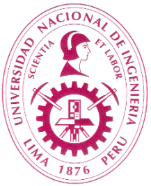 Facultad de Ingeniería CivilFeria y Concurso de Proyectos 2017 Ficha de InscripciónEnviar a :ocific@uni.edu.peTítulo del Proyecto   AsignaturaDocenteDepartamentoConstrucciónEstructurasDepartamentoHidráulicaIngeniería GeotécnicaDepartamentoTopografía y TransportesCiencias BásicasEstudiantesEstudiantesEstudiantesEstudiantesNombreCódigoE-mailTeléfonoFecha07/09/2017Firma del docente